LI: To know the vocabulary associated with multiplication and use it to write and say statements for the 3, 4 or 8 times table.I will be successful if: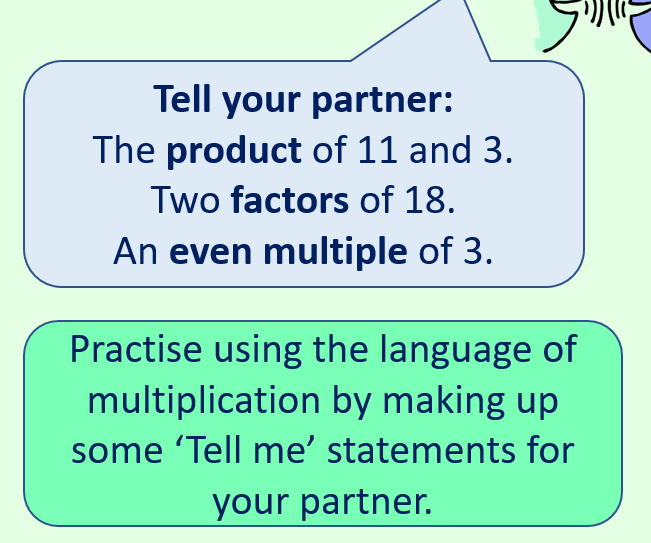 I can write tell me statements using factor, product and multiple.I can use factor, product and multiple in oral statements about the 3, 4 or 8 times table. I can recall facts for the 3,4 and 8 times tables.